Regulamin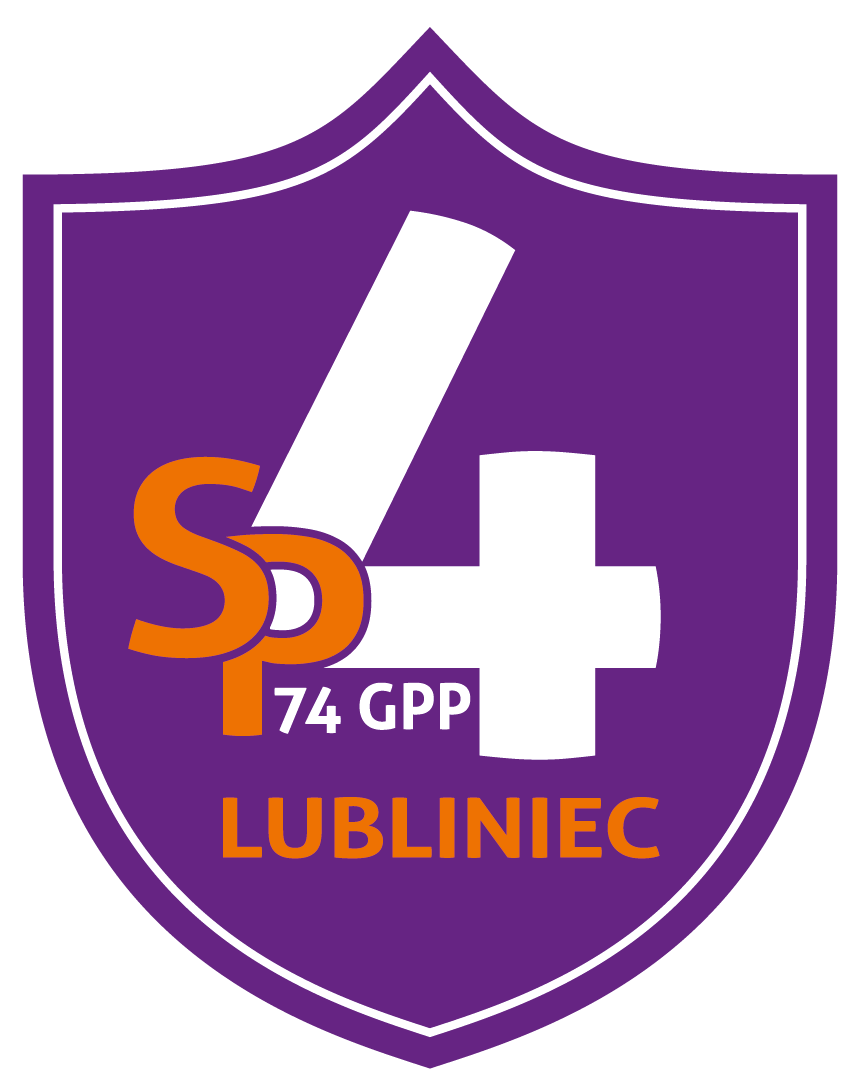 Powiatowego Konkursu Ortograficznegoo tytuł Mistrza Ortografiidla uczniów szkół podstawowych oraz gimnazjalistów powiatu lublinieckiego7 marcaw roku szkolnym 2018/ 2019I.  Organizatorzy:Organizatorem konkursu jest Szkoła Podstawowa nr 4 w Lublińcu przy ul. płk. S. Wilimowskiego 8.Patronat honorowy: Starosta Powiatu LublinieckiegoII.  Cele konkursu:1.Rozwijanie zainteresowań ortograficznych u dzieci w wieku szkolnym.2.Kształtowanie uzdolnień i umiejętności samodzielnej pracy uczniów.3.Przestrzeganie poprawności ortograficznej w zakresie poznanych zasad.4.Podniesienie poziomu kompetencji ortograficznych. 5. Nawiązanie kontaktu z rówieśnikami.III. Zasady uczestnictwa:1. W konkursie, mającym formę dyktanda, mogą wziąć udział uczniowie ze szkół podstawowych z klas IV-VIII oraz uczniowie z klasy  III gimnazjalnej .2. Konkurs odbędzie się w dwóch kategoriach wiekowych iw dwóch etapach: I kategoria wiekowa to uczniowie z klas IV, V i VI szkoły podstawowej,II kategoria wiekowa to uczniowie z klasy VII –VIII szkoły podstawowej oraz uczniowie z III klas gimnazjalnych.I etap – eliminacje wewnątrzszkolne, mające na celu wyłonienie trzech najlepszych reprezentantów z I kategorii wiekowej oraz trzech spośród uczniów z II kategorii wiekowej do eliminacji powiatowych. Organizator może wyznaczyć więcej uczestników z każdej kategorii wiekowej.II etap  –  eliminacje powiatowe: odbędą się w Szkole Podstawowej nr 4 w Lublińcu.3. Zgłoszenia i zgodę na przetwarzanie danych osobowych należy nadsyłać  na adres:Szkoła Podstawowa nr 4 w Lublińcuul. płk. S. Wilimowskiego 842-700 LubliniecE-mailem: sp4.lubliniec@wp.pl lub  faksem : 34/3511421w terminie do 5 marca 2019r.4. Zgłoszenie uczestnictwa jest równoznaczne z wyrażeniem zgody na przetwarzanie danych osobowych przez  organizatorów do celów dokumentacji  DYKTANDA (zgodnie z ustawą z dnia 29 sierpnia 1997 r. o ochronie danych osobowych – tj. Dz.U. z 2002r. Nr 101, poz. 926, ze zm.). Uzyskane dane nie będą przekazywane innym podmiotom.6. Udział w DYKTANDZIE jest bezpłatny. Organizatorzy nie zwracają uczestnikom i ich opiekunom kosztów przejazdów.IV. Jury:Nad przebiegiem konkursu czuwa jury powołane przez organizatora  Konkursu Ortograficznego.V. Przebieg konkursu:1. DYKTANDO odbędzie się  7 marca 2018r.  o godz. 9.00 w Szkole Podstawowej nr 4 w Lublińcu. Uczniowie będą pisać teksty adekwatne dla I i  II kategorii wiekowej. Uczniowie powinni mieć ze sobą pióra lub długopisy. Kartki zapewnia organizator.2. Podczas pisania tekstu nie wolno korzystać z żadnych pomocy naukowych, porozumiewać się z innymi uczestnikami, opuszczać sali przed zebraniem prac, korzystać z wszelkich urządzeń elektronicznych (telefony komórkowe, notesy, laptopy) oraz słowników itp.3. Dyktowanego tekstu nie wolno pisać literami drukowanymi.4. Oceniana będzie ortografia i interpunkcja .Przy sprawdzaniu prac będą stosowane zasady zawarte w „Wielkim słowniku ortograficznym PWN” pod redakcją Edwarda Polańskiego, Wydawnictwo Naukowe PWN.5. Zakodowane prace konkursowe po ogłoszeniu wyników nie zostaną oddane piszącym.6. Nieczytelny i niejednoznaczny zapis wyrazu i znaku interpunkcyjnego będzie rozstrzygany na niekorzyść piszącego. Ewentualne poprawki należy nanieść przez skreślenie wyrazu błędnego i napisanie powyżej wersji poprawnej. Skreślenia muszą być wyraźnie zaznaczone. Również w poprawkach nie wolno używać liter drukowanych.7. Organizatorzy zastrzegają sobie prawo do przeprowadzenia dogrywki między autorami prac bezbłędnych lub z taką samą liczbą błędów.8. Prace zostaną sprawdzone przez specjalnie powołane jury, w którego skład wejdą nauczyciele języka polskiego.9. Opiekunowie uczniów, którzy zdobędą I, II i III miejsce, zostaną poinformowani o tym fakcie telefonicznie lub mailowo do 11.03.19r.  10. Uroczystość wręczenia nagród będzie miała miejsce 14.03.19r. o godzinie 10.00 w Szkole Podstawowej nr 4 w Lublińcu. Jeżeli z jakichś przyczyn nastąpi zmiana terminu, poinformujemy o tym mailowo.VI. Nagrody.Nagrodami w każdej kategorii wiekowej będą:za zajęcie pierwszego miejsca: Dyplom - Puchar Starosty Powiatu Lublinieckiego , tytuł Mistrza Ortografii – nagroda rzeczowa,za zajęcie drugiego miejsca: Dyplom -  tytuł Wicemistrza Ortografii  - nagroda rzeczowa,za zajęcie trzeciego miejsca: Dyplom – tytuł Laureata III miejsca oraz nagroda książkowa.2. Dyrektor Szkoły Podstawowej nr 4 w Lublińcu może ufundować własne, dodatkowe nagrody rzeczowe.VI. Postanowienia końcowe.1. Udział w DYKTANDZIE jest dobrowolny i oznacza przyjęcie w pełni postanowień niniejszego regulaminu.2. Organizatorzy zastrzegają sobie prawo (jeśli okoliczności będą tego wymagać) do skrócenia, przedłużenia, unieważnienia DYKTANDA lub pewnych jego etapów oraz innego podziału nagród.3. Osoby łamiące zasady określone w niniejszym regulaminie zostaną wykluczone z udziału w konkursie. W trakcie konkursu decyzję o wykluczeniu podejmować będą osoby pilnujące przestrzegania przez piszących dyktando postanowień regulaminu.4. Konkurs będzie polegał na napisaniu dyktanda ortograficznego o podwyższonym stopniu trudności.8. Prace zostaną ocenione komisyjnie.9. Zwycięży tekst napisany najbardziej poprawnie pod względem ortograficznym i interpunkcyjnym. Za pierwszorzędne będą uznawane błędy w pisowni: rz, ż, ó, u, ch, h oraz pisownia wielką literą. Opuszczenie wyrazu traktować będziemy jako błąd ortograficzny. Za drugorzędne uznawać będziemy pozostałe błędy w pisowni, oddzielnie będziemy liczyć błędy interpunkcyjne.Organizatorzy: Barbara Szuster, Ewa Prandzioch, Cecylia Wyrwa                                                                                                                        Lubliniec, 7.03.19r. OświadczenieWyrażam zgodę na przetwarzanie danych osobowych mojego dziecka ………………………………….. dla celów konkursowych (konkurs ortograficzny) zgodnie z art. 23, 24 i 25 ustawy z dnia 29 sierpnia 1997r. o ochronie danych osobowych (Dz.U. z 2002r. Nr 101, poz. 926  z poź. zm.). 			…………………………………………							(czytelny podpis opiekuna )ZGODA NA WYKORZYSTANIE WIZERUNKUNiniejszym wyrażam zgodę na wykorzystanie wizerunku mojego dziecka ………………………………………w prasie i na stronie internetowej przez Szkołę Podstawową nr 4 w Lublińcu w ramach uczestnictwa w konkursie ortograficznym w dniu 7.03.19r. ……………………………………………….(czytelny podpis opiekuna )ZGŁOSZENIE DO UDZIAŁUW Powiatowym Konkursie Ortograficznymdla uczniów szkół podstawowych i gimnazjalistów powiatu lublinieckiego w dniu 7.03.19r.Nazwa szkoły: ………………………………………………………………………………Adres: ……………………………………………………………………………….Uczniowie klas IV-VIUczniowie klasy VII- VIII i klasy III gimnazjumPodpis osoby zgłaszającejLp. Imię i nazwisko ucznia Klasa Opiekun Lp. Imię i nazwisko ucznia Klasa Opiekun 